Кузьминский филиал МБОУ "Знаменская СОШ"Трудоустройство выпускников 2022- 2023 учебного годаВыпуск -  1  чел. Продолжают обучение: в Х классе -  0    чел., в ССУЗ -  1  чел., работают -0       чел., обучаются на курсах -    0   чел., не определились -  0    чел.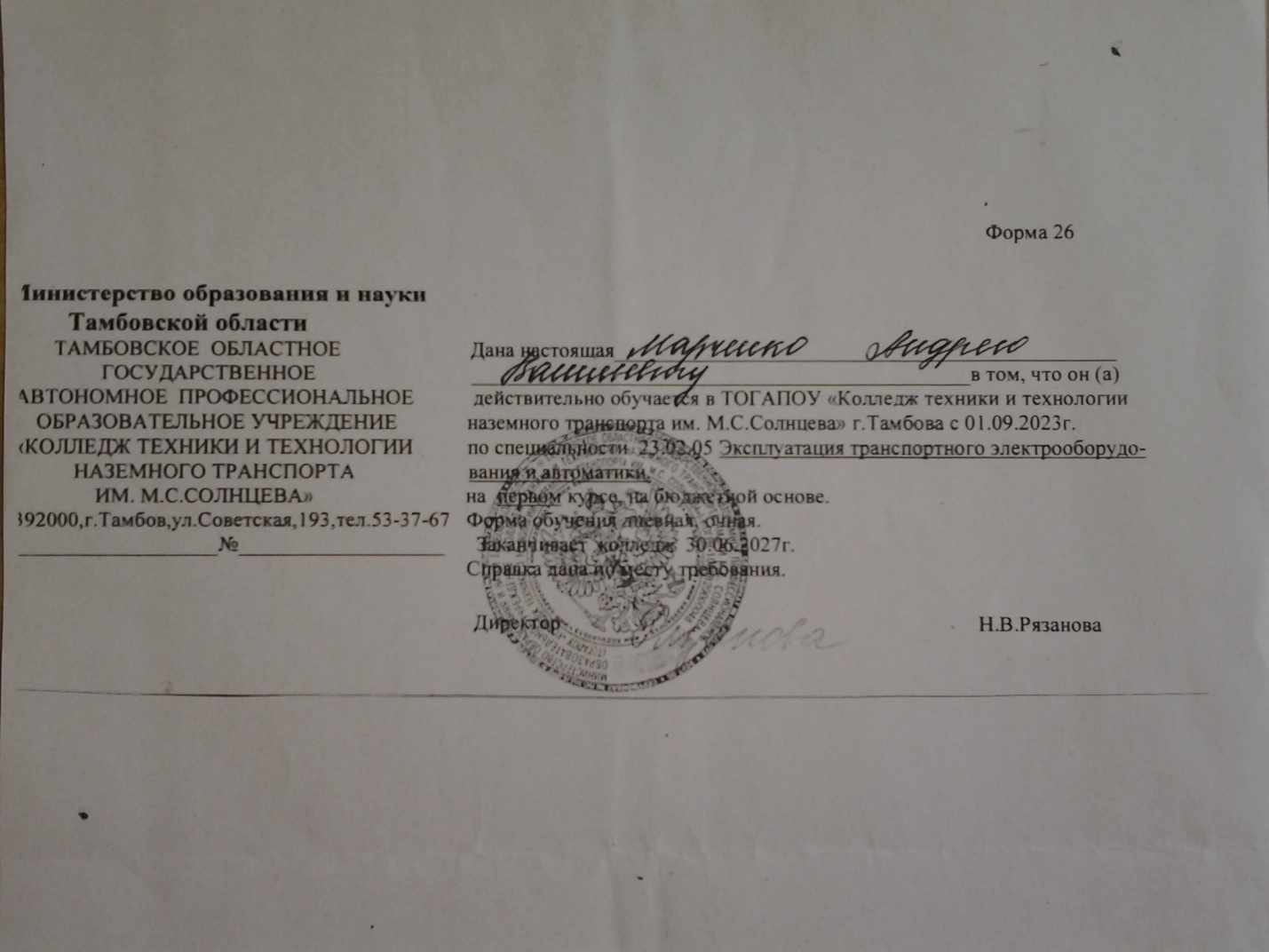 1. Марченко Андрей ВасильевичГ. Тамбов ТОГАПОУ "Колледж техники и технологии наземного транспорта им. М.С. Солнцева"